9th January 2024Dear Councillors .You are summoned to the meeting of Perton Parish Council Allotment Committee, to be held in the board room, Perton Civic Centre on Wednesday 28th February 2024  at 6.00pm.   Committee members are also invited to attend Yours faithfully
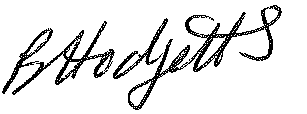 Becky HodgettsClerk to the CouncilAll persons attending this meeting are hereby notified that this meeting will be recorded by the Parish Council to assist the Parish Clerk in the compilation of minutes. The recording will be deleted once the minutes have been approved. AGENDAA08/23	To receive apologies for Absence A09/23 	To receive Declaration of Disclosable Pecuniary and Other Interests from the AgendaA10/23 	Minutes - To approve minutes of the Allotment Committee meeting held on 17th January 2024A11/23 	Site To receive an update on site progressTo receive an update on allocation  To receive an update on rabbit control A12/23	Tenants – To agree revised rule book and terms of agreement. A13/23 	Speakers – To consider options for future speakers  Judges and speakers for RHS Affiliated Societies / RHS Gardening A14/23	Items for next agenda  - to propose items for future agendas.A15/23	Date and time of next meeting - To agree the next meeting date.Crime & Disorder Implications
Section 17 of the Crime & Disorder Act 1998, places a duty on a local authority to consider crime and disorder implications and to exercise its various functions with due regard to the likely effect of the exercise of those functions and to do all that it reasonably can to prevent crime and disorder in its area. Where relevant any 
decisions made at the Parish Council meeting have taken this duty of care into consideration